Департамент образования Администрации города ЕкатеринбургаОтдел образования департамента Администрации Кировского районаМуниципальное бюджетное дошкольное образовательное учреждение –детский сад №100620041, г. Екатеринбург, ул. Уральская, 48А тел/факс: (343)341-63-60, e-mail: kgarden100@mail.ruКонсультация для родителей« Как играть в математические игры с ребенком дома»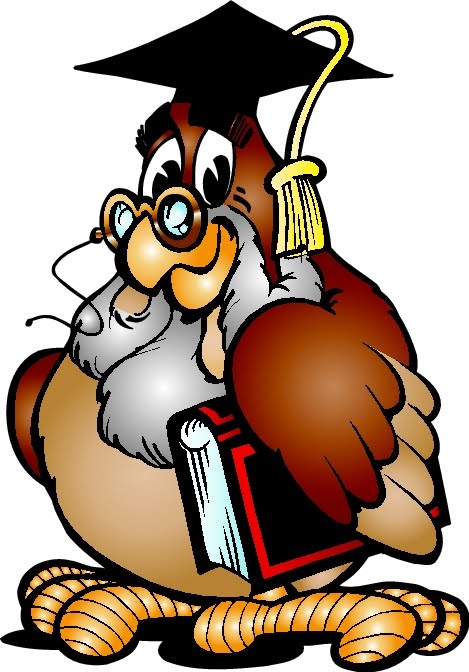                                            Воспитатель :                                         Бессонова Ирина Геннадьевна,Екатеринбург, 2018г.Консультация для родителей« Как играть в математические игры с ребенком дома»Дорогие родители!Ваш ребенок посещает наш детский сад, всему этому он обучается на специальных занятиях. Но знания его будут прочнее, если вы будете их закреплять и дома.Счет в дорогеМаленькие дети очень быстро устают в транспорте, если их предоставить самим себе. Это время можно провести с пользой, если вы будете вместе с ребенком считать. Сосчитать можно проезжающие трамваи, количество пассажиров-детей, магазины или аптеки. Можно придумать каждому объект для счета: ребенок считает большие дома, а вы маленькие. У кого больше?Сколько вокруг машин?Обращайте внимание ребенка на то, что происходит вокруг: на прогулке, на пути в магазин и т. д. Задавайте вопросы, например: "Здесь больше мальчиков или девочек?", "Давай сосчитаем, сколько скамеек в парке", "Покажи, какое дерево высокое, а какое самое низкое", "Сколько этажей в этом доме?" И т. д. Мячи и пуговицыПонятия пространственного расположения легко усваиваются в игре с мячом: мяч над головой (вверху), мяч у ног (внизу), бросим вправо, бросим влево, вперед-назад. Задание можно и усложнить: ты бросаешь мяч правой рукой к моей правой руке, а левой рукой - к моей левой. В действии малыш гораздо лучше усваивает многие важные понятия. Правильно расположить предметы на плоскости ему гораздо труднее. Для этого упражнения возьмите любые плоские фигуры (для начала, например, квадрат) и плоские пуговицы. Положите на стол квадрат из плотной бумаги, дайте малышу несколько пуговиц (5 больших и 8 маленьких). Пусть он по вашей инструкции положит пуговицы в нужном месте. Например: "Положи большую пуговицу в середине, еще одну - под квадратом тоже в середине, еще - над квадратом посередине, одну - справа в середине, еще одну - слева в середине".Если ребенок справился с этой задачей, переходите к следующему заданию. Теперь разложить нужно маленькие пуговицы. Одну - в верхнем правом углу (объясняем, что такое угол справа, сверху), вторую - в верхнем левом углу и т. д. Если и это задание выполнено без ошибок, приступаем к еще более сложному. "Положи маленькую пуговицу над большой пуговицей, которая лежит над карточкой (под карточкой)". Варианты: справа от большой пуговицы, которая лежит справа у карточки; слева у большой пуговицы, которая лежит слева у карточки и т. п. Сложность увеличивается постепенно, от занятия к занятию, но, ни в коем случае в течение одного занятия! Если ребенок стал испытывать трудности, вернитесь к более простому заданию: это временная ситуация.Далеко ли это?Гуляя с ребенком, выберите какой-нибудь объект на недалеком от вас расстоянии, например лестницу, и сосчитайте, сколько до нее шагов. Затем выберите другой объект и также сосчитайте шаги. Сравните измеренные шагами расстояния, - какое больше? Постарайтесь вместе с ребенком предположить, сколько шагов потребуется, чтобы подойти к какому-то близкому объекту. Вы можете дойти до какого-то места обычными шагами, потом повернуться кругом и посмотреть, насколько меньше шагов вам потребуется, если обратно вы пойдете гигантскими шагами.Угадай, сколько в какой рукеВ игре могут участвовать двое и больше игроков. Ведущий берет в руки определенное количество предметов, не больше 10 (это могут быть спички, конфеты, пуговицы, камешки и т. д.), и объявляет играющим, сколько всего у него предметов. После этого за спиной раскладывает их в обе руки и просит детей угадать, сколько предметов, в какой руке. Они по очереди отвечают на вопрос. Тот, кто угадает, становится ведущим.Счет на кухнеКухня - отличное место для постижения основ математики. Ребенок может пересчитывать предметы сервировки, помогая вам накрывать на стол. Или достать из холодильника по вашей просьбе три яблока и один банан. Разнообразить задания можно до бесконечности.Сколько всего?Выберите вместе с ребенком что-нибудь для подсчета. Можно показать ему на улице какое-нибудь дерево, например тополь, и научить узнавать его. А потом дать задание сосчитать, сколько тополей на улице, по которой вы гуляете. Можно подсчитать, сколько прошло мимо людей в очках, сколько зеленых машин припарковано на вашей улице или сколько магазинов в вашем микрорайоне.Что такой длины?Эта игра научит дошкольника обращать внимание не только на общую величину предмета, но и на отдельные ее параметры: длину, ширину, высоту. Вы загадываете какой-нибудь предмет (например, стол) и делаете узкую бумажную полоску, равную его ширине. Чтобы найти отгадку, ребенку надо будет сравнить ширину разных предметов, находящихся в комнате, с длиной полоски. Потом можно загадать другой предмет, измерив его высоту, и следующий, измерив его длину. Сложи квадратВозьмите плотную бумагу разных цветов и вырежьте из нее квадраты одного размера - скажем, 10 х 10 см. Каждый квадрат разрежьте по заранее намеченным линиям на несколько частей. Один из квадратов можно разрезать на две части, другой - уже на три. Самый сложный вариант для малыша - набор из 5-6 частей. Теперь давайте ребенку по очереди наборы деталей, пусть он попробует восстановить из них целую фигуру.АрхитекторОбъясните ребенку, кто такой архитектор и почему вначале нужно нарисовать будущую постройку, и только потом ее можно строить. Предположим, архитектор задумал построить лестницу. Материал для нее нужно подготовить заранее. Это 10 картонных полосок-ступенек длиной от 2 до 20 см (разница между ними - 2 см). Каждая полоска имеет свой цвет (можно использовать картон или плотную бумагу разных цветов или просто раскрасить полоски). Лежат они не по порядку. Предложите ребенку, не трогая полосок, нарисовать лестницу: все ступеньки должны располагаться по порядку, начиная от самой маленькой и кончая самой большой. Пусть каждую ступеньку малыш обозначит соответствующим цветом. После этого предложите ему взять полоски и построить лестницу точно по проекту. Если ребенок допустил ошибки в рисунке, они станут явными - теперь их можно исправить.